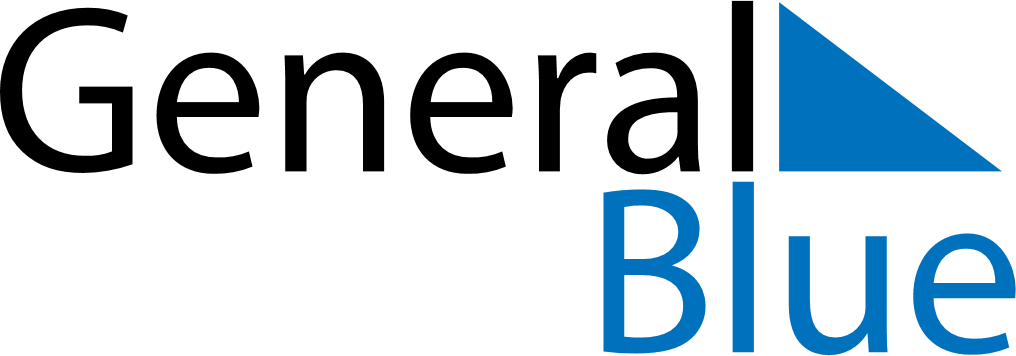 October 2028October 2028October 2028CyprusCyprusMONTUEWEDTHUFRISATSUN1Cyprus Independence Day234567891011121314151617181920212223242526272829National Holiday3031